                                   George Street Middle School 				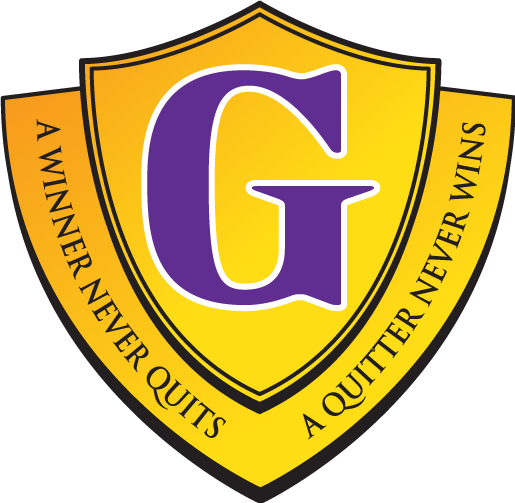 Crusaders Athletic ContractPlayer’s Name:_____________________________     GR / HR: ______________________________  Congratulations on becoming a member of a George Street Middle School Athletic Team! This contract is completed once for the current school year. Being a Student Athlete is a privilege and with privileges come responsibilities. As one of our athletes, we expect that players will comply with the following expectations and responsibilities.Athletes will perform to the best of their abilities in all classes.You are a student first and an athlete second. You can only compete if you complete all assignments on time and maintain a passing grade. If teachers are not satisfied that you are working to your potential, you may be suspended from competition until improvement is shown.Athletes will attend and be on time for all classes.Any player who has missed classes during the day will not compete in evening games.Athletes are expected to demonstrate citizenship and leadership in all classes.This includes showing respect to teachers and other students, demonstrating cooperation, and responsible behavior at all times.Athletes will commit to participate fully in the Athletics program at George Street Middle School. This includes: Committing to all practices and games.Committing to staying on the team - unless mutually agreed with coach - parent.Displaying respect for coaches, teammates, game officials, and opponentsMaking arrangements to fully take care of all team feesTaking good care of uniforms and equipment issued for player use.Remember that as an athlete you are representing yourself and George Street Middle School. Your conduct and sportsmanship should always reflect on you and the school in the best possible way. Coaches are expected to remove players who cannot demonstrate a high level of sportsmanship.This contract must be completed and submitted to the Phys. Ed. department before participation in the first competition, otherwise you will not play.I, __________________________________________ as an athlete at George Street Middle School, agree and adhere to the above expectations, and understand that if at any time I do not live up to the terms of this contract, my participation may be restricted or terminated._________________________________		_____________________________________Student Signature 						Date Parents please read and sign the back of this contract confirming you have read and agree with GSMS athletic policies.Athletics Website: http://georgest.nbed.nb.ca/sports/sportsPhone number: 453-4166Adopted: Sept. 2013            Updated: Aug. 2015